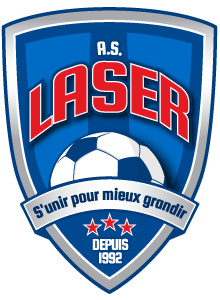 Le code de l'esprit sportif pour les parentsJe n'inscrirai pas mon enfant de force à des sports.Je me souviendrai que mon enfant pratique un sport pour son plaisir et non pour le mien.J'encouragerai mon enfant à respecter les règles et à régler les conflits sans avoir recours à l'hostilité ou à la violence.J'enseignerai à mon enfant que faire de son mieux est aussi important que gagner, afin que mon enfant ne se sente jamais découragé par le résultat d'une partie/épreuve.Je féliciterai mon enfant chaque fois qu'il jouera loyalement et travaillera fort et je ferai en sorte qu'il se sente vainqueur.Je ne ridiculiserai jamais mon enfant et ne lui crierai pas après s'il commet des fautes ou perd une compétition.Je me rappellerai que les enfants apprennent mieux par l'exemple. J'applaudirai les bonnes parties/performances de l'équipe de mon enfant et de l'adversaire.Je ne contesterai jamais les décisions ou l'honnêteté des officiels en public.Je soutiendrai tous les efforts pour bannir toutes les insultes verbales et physiques des activités sportives des enfants.Je respecterai et serai reconnaissant aux éducateurs bénévoles qui consacrent leur temps aux activités sportives de mon enfant.Je respecterai l'opposition, les éducateurs et les parents.Je n'entraînerai pas mon enfant des lignes de touche, je les soutiendrai seulement d'une façon positive de cet endroit.Je ne ferai pas de discrimination raciale, sexiste ou sexuelle.Signature :____________________________      Date :________________________